    RNZRSA National Snooker Pairs              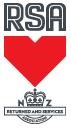 In association with  ULTIMATE MOTOR GROUP The Mount Maunganui R.S.A. Snooker Section is proud to host the 2022 RNZRSA Pairs over Queens Birthday weekend, the  4th and 5th of June 2022. Up to $5000 Prize Pool on offer To enter you must be a financial member of an R.S.A. Entry is open to all R.S.A. Members. (Proof Required with entry). Cost to enter is $160.00 per pair - payment must be made at time of entry. Entry is restricted to 64 teams - if more than 64 teams the first names on the entry form will have priority. To enter please fill out the following form and send to  The secretary/treasurer Mount Maunganui R.S.A. Snooker section no later than the 21st May 2022. Automatic payment may be made to the following account: BNZ 020372 0177667 003, but you must also send in the entry form, to; Mt Maunganui RSA,  544 Maunganui Rd, Mt Maunganui 2022 RNZRSA National Snooker Pairs Tournament Mount Maunganui R.S.A (Inc.) Entry Form Please indicate whether Returned, Service or Associate Your R.S.A is invited to nominate 2 teams for this tournament however please feel free to supply names of any reserve players Names.    	                                Club number 	  RET/SER/Ass 1.__________________     ______   ____________ 2.__________________     ______   ____________ 3.__________________     ______   ____________ 4.__________________     ______   ____________ 5.__________________     ______   ____________ 6.__________________     ______   ____________ I certify that the above-mentioned nominees are current financial members of our RSA and that the membership categories ad indicated are correct Signature of authorised person secretary/manager___________________ Contact person at your club is          ________________ Phone number_________        Email_______________ We enclose our remittance of $____________to cover these nominations (being $160.00 per team) Remember this entry form must be in the hands of the Secretary/Treasurer of the Mount Maunganui R.S.A. Snooker section no later than the20th May 2022Direct credit to BNZ 020372 0177667 003 Please ensure your form is signed by an authorised person to validate you are eligible to enter Contact persons at Mount Maunganui R.S.A are Secretary Rob Huggins, Treasurer Ken Goebel 